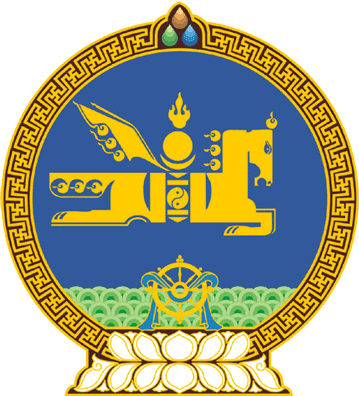 МОНГОЛ УЛСЫН ИХ ХУРЛЫНТОГТООЛ2019 оны 03 сарын 27 өдөр     		            Дугаар 29                     Төрийн ордон, Улаанбаатар хотБайнгын хорооны даргыг сонгох,  чөлөөлөх тухайМонгол Улсын Их Хурлын тухай хуулийн 22 дугаар зүйлийн 22.3, 22.4 дэх хэсэг, Монгол Улсын Их Хурлын чуулганы хуралдааны дэгийн тухай хуулийн 15 дугаар зүйлийн 15.1,15.2 дахь хэсгийг үндэслэн Монгол Улсын Их Хурлаас ТОГТООХ нь:1.Улсын Их Хурлын Нийгмийн бодлого, боловсрол, соёл, шинжлэх ухааны байнгын хорооны даргаар Улсын Их Хурлын гишүүн Дуламсүрэнгийн Оюунхоролыг сонгосугай.2.Улсын Их Хурлын гишүүн Ёндонпэрэнлэйн Баатарбилэг Монгол Улсын Засгийн газрын гишүүн-Боловсрол, соёл, шинжлэх ухаан, спортын сайдаар томилогдсон тул Улсын Их Хурлын Нийгмийн бодлого, боловсрол, соёл, шинжлэх ухааны байнгын хорооны даргын үүрэгт ажлаас чөлөөлсүгэй.3.Энэ тогтоолыг 2019 оны 03 дугаар сарын 27-ны өдрөөс эхлэн дагаж мөрдсүгэй.		МОНГОЛ УЛСЫН 		ИХ ХУРЛЫН ДАРГА				Г.ЗАНДАНШАТАР